 Nom : Archimède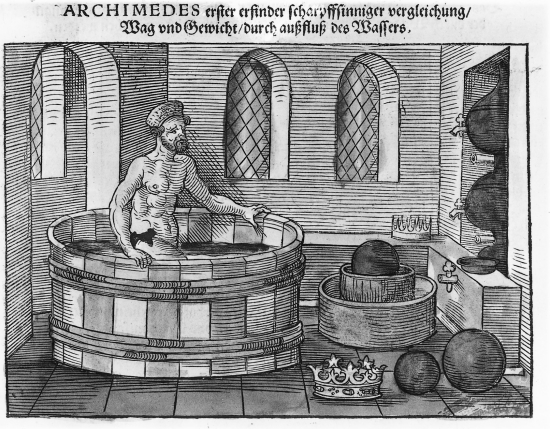 Ville : Syracuse Grèce Période de temps : 3e siècle avant JCObjet : Couronne Poussée :  Volume  d’eau déplacéPhrase célèbre : EurékaSignification : J’ai trouvé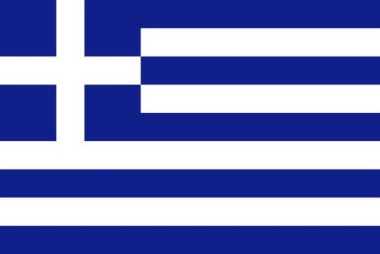 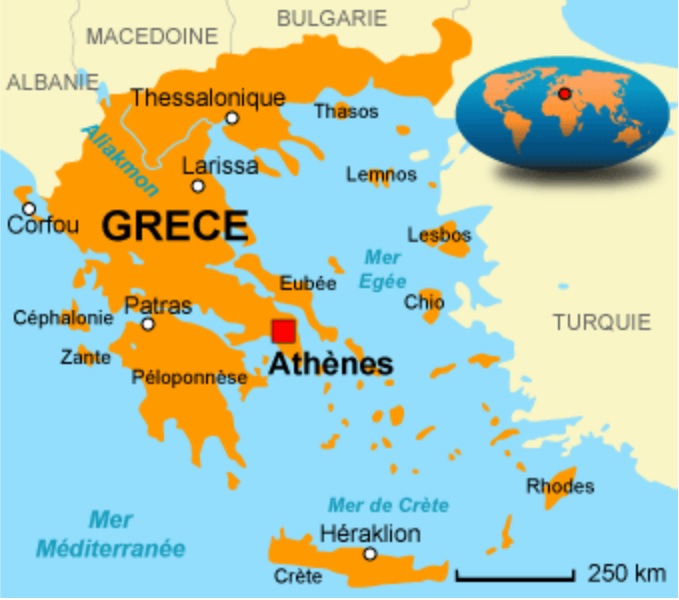 